GHIDUL SOLICITANTULUI pentru accesarea MĂSURII 4/2A – „INFRASTRUCTURA DE ACCES AGRICOL, SILVIC ȘI ÎN SITURILE NATURA 2000” Versiunea 04 Ghidul Solicitantului este un material de informare tehnică a potenţialilor beneficiari ai Fondului European Agricol pentru Dezvoltare Rurală (FEADR), programul LEADER din teritoriul GAL MMTMM şi constituie un suport informativ complex pentru întocmirea proiectului conform cerinţelor specifice ale PNDR 2014-2020, programul LEADER, SDL GAL MMTMM. Acest document nu este opozabil actelor normative naţionale şi europene aplicabile. Ghidul Solicitantului prezintă regulile pentru pregătirea, întocmirea și depunerea proiectului, precum și modalitatea de verificare, selecţie, aprobare şi derulare a proiectului dumneavoastră. De asemenea, conţine documentele, avizele şi acordurile pe care trebuie să le prezentaţi, modelul Cererii de Finanţare, al Planului de Afaceri, ale Deciziei de Finanţare, precum și alte informaţii utile realizării proiectului şi completării corecte a documentelor. Ghidul Solicitantului, precum şi documentele anexate pot suferi rectificări din cauza modificărilor legislative naţionale şi europene sau procedurale – varianta actualizată este publicată pe pagina de internet www.galmmtmm.ro IMPORTANT! Pentru a obţine informaţiile cu caracter general, consultaţi pliantele şi îndrumarele editate de GAL MMTMM disponibile la sediile din Sălciua și Rîmetea precum și pe pagina de internet: www.galmmtmm.ro  De asemenea, pentru a obţine informaţii despre FEADR programul LEADER, ne puteţi contacta direct la sediile noastre prin telefon, e-mail sau pagina de internet – vezi datele de contact de la finalul Ghidului Solicitantului. CUPRINS 1.DEFINITII ȘI ABREVIERI 	3 2. PREVEDERI GENERALE 	5 3.DEPUNEREA PROIECTELOR 	7 4.CATEGORII DE BENEFICIARI ELIGIBILI 	7 5.CONDIŢIILE MINIME OBLIGATORII PENTRU ACORDAREA SPRIJINULUI 	7 6. CHELTUIELI ELIGIBILR ȘI NEELIGIBILE 	8 7.SELECTIA PROIECTELOR 	10 8.VALOAREA SPRIJINULUI NERAMBURSABIL 	14 9.COMPLETAREA, DEPUNEREA ȘI VERIFICAREA DOSARULUI CERERII DE 14 FINANȚARE 10.CONTRACTAREA FONDURILOR 	22 11.DEPUNEREA DOSARULUI CERERII DE PLATĂ  	24 12.DOCUMENTELE NECESARE LA DEPUNEREA CERERII DE FINANŢARE  26 13.DOCUMENTELE NECESARE ÎN VEDEREA SEMNĂRII DECIZIEI DE 28 FINANŢARE 14.LISTA ANEXELOR LA GHIDUL SOLICITANTULUI DISPONIBILE PE SITE-29 URILE GAL MMTMM AFIR ŞI MADR  1.DEFINIȚII ȘI ABREVIERI Asociaţie de Dezvoltare Intercomunitară (ADI) – structură de cooperare cu personalitate juridică, de drept privat, înfiinţate în condiţiile legii de unităţiile administrativ teritoriale pentru realizarea în comun a unor proiecte pentru dezvoltare de interes zonal sau regional ori furnizarea în comun a unor servicii publice (Legea Administraţiei publice locale nr.215/2001). Beneficiar- persoană juridică/persoană fizică autorizată/întreprindere individuală/întreprindere familială care a încheiat un contract de finanțare cu AFIR pentru accesarea fondurilor europene prin FEADR; Cererea de finanțare- reprezintă solicitarea depusă de potențialul beneficiar în vederea obținerii finanțării nerambursabile; Cofinanțarea publică- reprezintă fondurile nerambursabile allocate proiectelor de investiție prin FEADR. Aceasta este asigurată prin contribuția Uniunii europene și a Guvernului României; Derulare proiect - totalitatea activităților derulate de beneficiarul FEADR de la semnarea contractului/deciziei de finanțare până la finalul perioadei de monitorizare a proiectului; Dosarul cererii de finanţare – cererea de finanţare împreună cu documentele anexate; Eligibil- reprezintă îndeplinirea condițiilor și criteriilor minime de către un solicitant așa cum sunt precizate în Ghidul Solicitantului, Cererea de finanțare și Contractul de finanțare pentru FEADR; Evaluare- acțiune procedurală prin care documentația pentru care se solicit finanțare este analizată pentru verificarea îndeplinirii condițiilor minime pentru acordarea sprijinului și pentru selectarea proiectului,  în vederea contractării;  Fișa Măsurii- descrie motivația sprijinului financiar nerambursabil oferit, obiectivele măsurii, aria de aplicare și acțiunile prevăzute, tipul de investiție, categoriile de beneficiari și tipul sprijinului; Fonduri nerambursabile- fonduri acordate unei persoane juridice în baza unor criterii de eligibilitate pentru realizarea unei investiții încadrate în aria de finanțare a măsurii și care nu trebuie returnate- singurele excepții sunt nerespectarea condițiilor contractuale și nerealizarea investiției conform proiectului aprobat de AFIR; Investiție nouă- cuprinde lucrările de construcții-montaj, utilaje instalații, care se realizează pe amplasamente noi pentru construcțiile existente cărora li se schimbă destinația sau pentru construcții aparținând exploatațiilor cărora li s-au retras autorizațiile de funcționare și nu își schimbă destinația inițială; Modernizarea- cuprinde achiziția de echipamente și/sau dotări sau lucrările de construcții și instalații privind retehnologizarea, reutilarea și refacerea sau extinderea construcțiilor aferente întreprinderilor în funcțiune și cu autorizații de funcționare valabile, fără modificarea destinației inițiale; Prag minim- reprezintă punctajul minim sub care un proiect eligibil nu poate intra la finanțare; Perioada de implementare- reprezintă perioada de la semnarea contractului de finanțare până la data depunerii ultimei tranșe de plată; Perioada de derulare a proiectului- reprezintă perioada de la semnarea contractului de finanțare până la finalul perioadei de monitorizare a proiectului; Proiect generator de venit -  orice operațiune care implică o investiție într-o infrastructură a cărei utilizare este supusă unor redevențe suportate direct de utilizatori sau orice operațiune care implică vânzarea sau închirierea unui teren sau a unui imobil sau orice altă furnizare de servicii contra unei plăți. Reprezentantul legal- este persoana desemnată să reprezinte solicitantul în relație contractuală cu AFIR, conform legislației în viguare; Solicitant- persoană juridică/persoană fizică autorizată/întreprindere individuală/întreprindere familială, potential beneficiar al sprijinului nerambursabil din FEADR; Sprijin nerambursabil- reprezintă suma alocată proiectelor, asigurată din contribuția Uniunii Europene și a Guvernului României; Valoarea eligibilă a proiectului- reprezintă suma cheltuielor pentru bunuri, servicii, lucrări care se încadrează în lista Cheltuielilor eligibile precizată în prezentul manual și care pot fi decontate prin FEADR; procentul de co-finanțare publică și private se calculează prin raportare la valoarea eligibilă a proiectului; Valoarea neeligibilă a proiectului- reprezintă suma cheltuielor pentru bunuri, servicii și/sau lucrări care sunt încadrate în lista cheltuielilor neeligibile precizată în prezentul manual și care nu pot fi decontate prin FEADR; cheltuielile neeligibile nu vor fi luate în calcul pentru stabilirea procentului de cofinanțare publică; cheltuielile neeligibile vor fi suportate financiar integral de către beneficiarul proiectului; Valoarea totală a proiectului- suma cheltuielilor eligibile și neeligibile pentru bunuri, servicii, lucrări. Teritoriul GAL MMTMM- totalitatea comunelor la nivel de unitate administrative-teritorială, format din: comunele Sălciua, Poșaga, Ocoliș, Rimetea, Ponor, Mogoș, Lupșa, Întergalde, Ighiu, Cricău, Galda de Jos, Rîmeț, Livezile, Stremț, Mirăslău, Unirea și orașul Baia de Arieș. Abrevieri GAL – Grup de Acțiune Locală; GAL MMTMM– Grupul de Acțiune Locală din Munții Metaliferi, Trascău și Muntele Mare; LEADER- Liaisons Entre Actions de Development de l`Economie Rurale (Legături între Acțiuni pentru Dezvoltarea Economiei Rurale);  AFIR – Agenţia pentru Finanţarea Investiţiilor Rurale – instituţie publică subordonată MADR care deruleazăFEADR; AJPM-Agenția Județeană pentru Protecția Mediului; AM – PNDR – Autoritatea de Management pentru Programul Naţional de Dezvoltare Rurală; ANT – Autoritatea Națională pentru Turism; ANSVSA- Autoritatea Națională Sanitară Veterinară și pentru Siguranța Alimentelor; CRFIR - Centre Regionale pentru Finanțarea Investițiilor Rurale CS – Comitet de selecție; DGDR AM PNDR – Direcţia Generală Dezvoltare Rurală - Autoritatea de Management pentru Programul Naţional de Dezvoltare Rurală; DI – Domeniu de intervenție; DSP- Direcția de Sănătate publică; FEADR – Fondul European Agricol pentru Dezvoltare Rurală, este un instrument de finanţare creat de Uniunea Europeană pentru implementarea Politicii Agricole Comune; MADR – Ministerul Agriculturii şi Dezvoltării Rurale; OJFIR – Oficiul Judeţean pentru Finanţarea Investiţiilor Rurale, structură organizatorică la nivel judeţean a AFIR (la nivel naţional există 41 Oficii Judeţene); ORC- Oficiul Registrului Comerțului; PNDR – Programul Naţional de Dezvoltare Rurală este documentul pe baza căruia va putea; SDL - Strategie de Dezvoltare Locală 2. PREVEDERI GENERALECONTRIBUȚIA MASURI M4/2A LA DOMENIU DE INTERVENTIE	 Obiectivele specifice ale măsurii sunt îmbunătăţirea accesibilităţii exploataţiilor agricole și silvice, prin modernizarea şi adaptarea căilor de acces, asigurând o bună aprovizionare şi un acces mai facil către consumatori şi pieţele de desfacere prin înființare, extindere și modernizare a infrastructurii agricole de acces către ferme. proprietati agricole, în cadrul fondului forestier și în siturile Natura 2000;  Contribuția la prioritățile prevăzute la Art. 5, Reg. (UE) nr. 1305/2013:  P2: Creșterea viabilității exploatațiilor și a competitivității tuturor tipurilor de agricultură în toate regiunile și promovarea tehnologiilor agricole inovatoare și a gestionării durabile a pădurilor  Contribuția la Domeniul de intervenție  Măsura 4/2A „Infrastructură de acces agricol, silvic și în siturile natura 2000” se încadrează, conform Regulamentului (CE) 1305/ 2013, art. 17, în măsura 04 – Investiţii în active fizice – și contribuie la domeniile de intervenție (DI):  2A Îmbunătățirea performanței economice a tuturor fermelor şi facilitarea restructurării şi modernizării fermelor, în special în vederea creşterii participării şi orientării către piaţă, cât şi a diversificării agricole și  2C Îmbunătăţirea performanţei economice a pădurilor  Măsura contribuie și la obiectivele transversale ale Reg. (UE) nr. 1305/2013: Inovare  Caracterul inovator față de abordarea măsurii în PNDR reiese din accentul pus pe rolul de acces în situri Natura 2000.  Mediu și climă  Accesul în siturile Natura 2000 facilitează lucrări de protecția mediului precum lucrări de conservare a biodiversității, protective și salvare în caz de calamități (incendii, furtuni etc.) Valoarea adaugată a acestei măsuri este generată atât de caracterul inovator menționat mai sus, cât și de  impactul generat de aceasta la nivelul teritoriului GAL MMTMM. Proiectele finanțate prin această măsură aduc plusvaloare teritoriului GAL MMTMM, rezolvând una din nevoile cele mai stringente Condițiilor specifice de selecție, stabilite în concordanță cu specificul local, așa cum reiese din analiza diagnostic a teritoriului, își aduc si ele contribuția la plusvaloarea acestei măsuri. Prin proiectele depuse vor fi finanţate investiţii în construcţia, extinderea și/sau modernizarea drumurilor de acces agricole către ferme (căi de acces din afara exploataţiilor agricole).  Legislaţia europeană aplicabilă implementării măsurii: Regulamentul (UE) nr. 1303/2013 al Parlamentului European şi al Consiliului Uniunii Europene din 17 decembrie 2013 de stabilire a unor dispoziţii comune privind Fondul european de dezvoltare regională, Fondul social european, Fondul de coeziune, Fondul european agricol pentru dezvoltare rurală şi Fondul european pentru pescuit şi afaceri maritime, precum şi de stabilire a unor dispoziţii generale privind Fondul european de dezvoltare regională, Fondul social european, Fondul de coeziune şi Fondul european pentru pescuit şi afaceri maritime şi de abrogare a Regulamentului (CE) nr. 1083/2006 al Consiliului, cu modificările și completările ulterioare; Regulamentul (UE) nr. 1305/2013 al Parlamentului European şi al Consiliului Uniunii Europene din 17 decembrie 2013 privind sprijinul pentru dezvoltare rurală acordat din Fondul european agricol pentru dezvoltare rurală (FEADR) şi de abrogare a Regulamentului (CE) nr. 1698/2005 al Consiliului, cu modificările și completările ulterioare; Regulamentul (UE) nr. 1407/2013 al Comisiei Europene din 18 decembrie 2013 privind aplicarea articolelor 107 şi 108 din Tratatul privind funcţionarea Uniunii Europene ajutoarelor de minimis, cu modificările și completările ulterioare; Regulamentul de punere în aplicare (UE) nr. 808/2014 al Comisiei Europene din 17 iulie 2014 de stabilire a normelor de aplicare a Regulamentului (UE) nr. 1305/2013 al Parlamentului European şi al Consiliului privind sprijinul pentru dezvoltare rurală acordat din Fondul european agricol pentru dezvoltare rurală (FEADR); Regulamentul de punere în aplicare (UE) nr. 215/2014 al Comisiei Europene din 7 martie 2014 de stabilire a normelor de aplicare a Regulamentului (UE) nr. 1303/2013 al Parlamentului European şi al Consiliului de stabilire a unor dispoziţii comune privind Fondul european de dezvoltare regională, Fondul social european, Fondul de coeziune, Fondul european agricol pentru dezvoltare rurală şi Fondul european pentru pescuit şi afaceri maritime, precum şi de stabilire a unor dispoziţii generale privind Fondul european de dezvoltare regională, Fondul social european, Fondul de coeziune şi Fondul european pentru pescuit şi afaceri maritime, în ceea ce priveşte metodologiile privind sprijinul pentru obiectivele legate de schimbările climatice, stabilirea obiectivelor de etapă şi a ţintelor în cadrul de performanţă şi nomenclatura categoriilor de intervenţie pentru fondurile structurale şi de investiţii europene. Legislaţia naţională: Ordonanța de Urgență a Guvernului nr. 66/2011 privind prevenirea, constatarea şi sancţionarea neregulilor apărute în obţinerea şi utilizarea fondurilor europene şi/sau a fondurilor publice naţionale aferente acestora, cu modificările şi completările ulterioare; Ordonanţa de Urgenţă a Guvernului nr. 49/2015 privind gestionarea financiară a fondurilor europene nerambursabile aferente politicii agricole comune, politicii comune de pescuit şi politicii maritime integrate la nivelul Uniunii Europene, precum şi a fondurilor alocate de la bugetul de stat pentru perioada de programare 2014-2020 şi pentru modificarea şi completarea unor acte normative din domeniul garantării; Ordonanța Guvernului nr. 26/2000 cu privire la asociaţii şi fundaţii, cu modificările şi completările ulterioare; Hotărârea Guvernului nr. 226/2015 privind stabilirea cadrului general de implementare a măsurilor Programului Naţional de Dezvoltare Rurală cofinanţate din Fondul European Agricol pentru Dezvoltare Rurală și de la bugetul de stat. Legea nr. 215/2001 a administraţiei publice locale, republicată, cu modificările și completările ulterioare; Legea nr. 184/2016 privind instituirea unui mecanism de prevenire a conflictului de interese în procedura de atribuire a contractelor de achiziţie publică Ordonanţă de Urgenţă nr. 66/2011 privind prevenirea, constatarea şi sancţionarea neregulilor apărute în obţinerea şi utilizarea fondurilor europene şi/sau a fondurilor publice naţionale aferente acestora, cu modificările și completările ulterioare.  Aria de aplicabilitate a măsurii:  Teritoriul acoperit de GAL MMTMM care cuprinde toate cele 17 unități administrativ-teritoriale membre GAL MMTMM. 3. DEPUNEREA PROIECTELOR 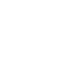 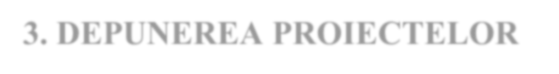 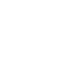 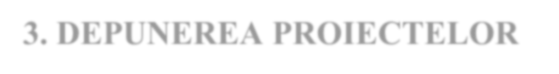 Numărul de referință al sesiunii cererii de Depunerea proiectelor se va face la sediul GRUPULUI DE ACȚIUNE LOCALĂ DIN MUNȚII METALIFERI, TRASCĂU ȘI MUNTELE MARE, Jud. Alba, Com. Sălciua, nr. 62, cod 517648, Tel: 0722727173, e-mail: galmmtmm@yahoo.com, web: http://galmmtmm.ro/  Perioada de depunere a proiectelor: 15.05.2018-15.06.2018, între orele 8.00-13.00 Termenul limită de depunere a proiectelor pentru această sesiune este : vineri, 15 iunie 2018, ora 1300. Alocarea pe sesiune: 72 013.Euro Valoarea sprijinul public nerambursabil pentru cheltuielile eligibile este de 100% si este de minim 25.000 de euro/proiect si maxim 120.000 euro/proiect; Punctajul minim pe care trebuie să-l obțină un proiect pentru a putea fi finanțat: 20 puncte4 CATEGORII DE BENEFICIARI ELIGIBILI BENEFICIARII ELIGIBILI sunt:  	  Unităţi administrativ-teritoriale şi/sau asociaţii ale acestora constituite conform legislației naționale în vigoare.  Persoane juridice de drept privat/alte forme de organizare, proprietari de pădure şi/sau asociaţiile acestora conform legislației în vigoare;  Unități administrativ-teritoriale şi/sau asociaţii ale acestora, proprietari de pădure, conform legislației în vigoare;  Administratorul fondului forestier, proprietate publică a statului, conform legislației în vigoare 5. CONDIŢIILE MINIME OBLIGATORII PENTRU ACORDAREA SPRIJINULUI Pentru acordarea sprijinului financiar prin PNDR, trebuie respectate următoarele condiţii minime obligatorii:  investitia trebuie sa se realizeze pe teritoriul GAL;drumul existent trebuie sa fie in domeniul public al UAT-ului;solicitantul trebuie sa faca dovada ca investitia se regaseste in amenajamentul silvic, iar in cazul modernizarii drumului forestier, acesta sa se regaseasca in inventarul detinatorului.Investiția trebuie să se încadreze în cel puțin unul din tipurile de sprijin prevăzute prin măsură.  Criteriul de eligibilitate va fi demonstrat în baza informaţiilor din Studiul de Fezabilitate/Documentaţia de Avizare a Lucrărilor de Intervenţii, întocmite conform legislaţiei în vigoare (HG nr. 28/2008 privind aprobarea conţinutului cadru al documentaţiei tehnicoeconomice aferente investiţiilor publice, precum şi a structurii şi metodologiei de elaborare a devizului general pentru obiective de investiţii şi lucrări de intervenţii), precum și în baza Certificatului de Urbanism.  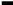 Solicitantul trebuie să se încadreze în categoria beneficiarilor eligibili.  Îndeplinirea acestui criteriu se va demonstra în baza Certificatului de înregistrare Fiscală şi/sau Actului de înfiinţare şi statutul ADIului, încheierea privind înscrierea în registrul asociaţiilor şi fundaţiilor, rămasă definitivă/a Certificatului de înregistrare în registrul asociaţiilor şi fundaţiilor, a declaraţiei pe proprie răspundere a solicitantului privind datoriile fiscale restante.   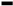  Se vor verifica documentele 6.1; 6.2 şi 6.2.1 (în cazul ADI), menţionate la cap. 12: Documente necesare întocmirii cererii de finanţare și declarația pe proprie răspundere a solicitantului privind datoriile fiscale restante din cererea de finanțare.  Investiția va fi precedată de o evaluare a impactului preconizat asupra mediului dacă aceasta poate avea efecte negative asupra mediului, în conformitate cu legislația în vigoare, menționată în cap. 8.1 din PNDR.   Criteriul se consideră îndeplinit prin verificarea existenţei declarației pe propria răspundere a solicitantului la depunerea Cererii de finanțare, cu privire la prezentarea documentului de mediu emis de autoritatea competentă, la momentul contractării.  Solicitantul se angajează să asigure funcționarea la parametrii proiectați și întreţinerea investiţiei pe o perioadă de minimum 5 ani de la ultima tranșă de plată.  Drumurile sau terenurile agricole pe care se vor amplasa investiţiile noi, trebuie să fie incluse în domeniul public al unităţii administrative pe teritoriul căreia se află, aşa cum sunt definite şi clasificate în conformitate cu legislaţia naţională în vigoare; nu sunt eligibile investiţiile amplasate pe terenuri care fac obiectul reconstituirii dreptului de proprietate sau ale unor litigii. Îndeplinirea acestui criteriu va fi demonstrată în baza Hotărârii Consiliului Local/Hotărârilor Consiliilor Locale pentru implementarea proiectului, conţinând următoarele puncte (obligatorii):  lucrările vor fi prevăzute  în bugetul/ele local/e pentru perioada de realizare a investiţiei;  angajamentul de a asigura funcționarea la parametrii proiectați și întreținerea investiţiei, pe o perioadă de minimum 5 ani, de la ultima tranșă de plată;             suprafeţele deservite de investiţie;  agenții economici (agricoli și nonagricoli), obiective turistice și agroturistice, deserviți direct de investiție (număr și denumire);  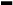 angajamentul privind asigurarea accesului public (fără taxe) la investiţia realizată prin proiect.           Solicitanții trebuie să facă dovada proprietății/administrării terenului pe care se realizează investiția.  Îndeplinirea acestui criteriu se va face în baza verificării următoarelor documente de la     pct. 3.1 si daca este cazul documentul 3.2, mentionate la cap. 12: Documente necesare întocmirii cererii de finanţare :   Inventarul bunurilor care aparţin domeniului public al UAT/UAT urilor, întocmit conform legislaţiei în vigoare privind proprietatea publică şi regimul juridic al acesteia/acestora (copie Monitor Oficial) și, dacă este cazul, a documentelor de modificare ulterioară a acestuia.  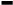 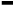          Investiția trebuie să fie racordată la un drum existent.  Îndeplinirea acestui criteriu se va face în baza informațiilor din Studiul de Fezabilitate/ Documentaţia de Avizare pentru Lucrări de Intervenţii, întocmit/ă conform legislaţiei în vigoare (HG nr.28/2008 privind aprobarea conţinutului cadru al documentaţiei tehnico economice aferente investiţiilor publice, precum şi a structurii şi metodologiei de elaborare a devizului general pentru obiecte de investiţii şi lucrări de intervenţii), precum şi în baza Planşelor atașate.  Criteriul este îndeplinit dacă investiția este racordată la un drum public existent, indiferent de clasificarea și stadiul de modernizare a acestuia/acestora, conform O.G. 43/1997, republicată, cu modificările și completările ulterioare.  6.CHELTUIELI  ELIGIBILE ȘI NEELIGIBILE În cadrul unui proiect cheltuielile pot fi eligibile şi neeligibile. Fondurile nerambursabile vor fi acordate doar pentru rambursarea cheltuielilor eligibile, cu o intensitate a sprijinului în conformitate cu Fişa măsurii, în limita valorii maxime a sprijinului. Cheltuielile neeligibile vor fi suportate integral de către beneficiarul proiectului.  Cheltuielile eligibile  pentru sprijinul FEADR sunt limitate la cheltuieli pentru modernizarea drumurilor de acces agricole către ferme (căi de acces din afara exploataţiilor agricole) și drumurilor forestiere; Ținând cont de costurile ridicate și gospodăriile rarefiate din satele de munte, trebuie lăsat la latitudinea proiectantului să aleagă soluțiile tehnice (pietruire sau asfaltare) cele mai eficiente din punct de vedere a beneficiilor aduse.  achiziționarea sau dezvoltarea de software și achizițiile de brevete, licențe, drepturi de autor și mărci;  costurile generale legate de cheltuielile menționate la literele (a) și (b), cum ar fi onorariile pentru arhitecți, ingineri și consultanți, onorariile pentru consiliere în domeniul durabilității mediului și al sustenabilității economice, inclusiv studiile de fezabilitate.   Cheltuielile privind costurile generale ale proiectului sunt cheltuieli pentru consultanță, proiectare, monitorizare și management, inclusiv onorariile pentru consiliere privind durabilitatea economică și de mediu, taxele pentru eliberarea certificatelor, potrivit art. 45 din Regulamentul (UE) nr. 1305/2013, precum şi cele privind obţinerea avizelor şi autorizaţiilor necesare implementării proiectelor, prevăzute în legislaţia naţională.  Cheltuielile privind costurile generale ale proiectului sunt eligibile dacă respectă prevederile art. 45 din Regulamentul (UE) nr. 1305/2013 şi îndeplinesc următoarele condiții:  sunt prevăzute sau rezultă din aplicarea legislației în vederea obținerii de avize, acorduri şi autorizații necesare implementării activităților eligibile ale operațiunii sau rezultă din cerințele minime impuse de PNDR 2014  2020;  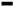 sunt aferente, după caz: unor studii şi/sau analize privind durabilitatea economică și de mediu, studiu de fezabilitate, proiect tehnic, document de avizare a lucrărilor de intervenție, întocmite în conformitate cu prevederile legislației în vigoare;  sunt aferente activităților de coordonare şi supervizare a execuției şi recepției lucrărilor de construcții  montaj.  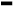 Cheltuielile de consultanţă şi pentru managementul proiectului sunt eligibile dacă respectă condițiile anterior menționate şi se decontează proporțional cu valoarea fiecărei tranşe de plată aferentă proiectului. Excepție fac cheltuielile de consultanţă pentru întocmirea dosarului cererii de finanţare care se pot deconta integral în cadrul primei tranşe de plată.  Costurile generale reprezentând plata arhitecţilor, inginerilor şi consultanţilor, taxelor legale, a studiilor de fezabilitate/documentaţiilor de avizare a lucrărilor de intervenţii, a proiectului tehnic, achiziţionarea de licenţe şi patente, pentru pregătirea şi/sau implementarea proiectului, direct legate de submăsură, se vor încadra în maximum 10% din totalul cheltuielilor eligibile pentru proiectele care prevăd construcții – montaj.  Conţinutulcadru al proiectului tehnic va respecta prevederile OM nr. 863/2008 pentru aprobarea "Instrucţiunilor de aplicare a unor prevederi din Hotărârea Guvernului nr. 28/2008 privind aprobarea conţinutuluicadru al documentaţiei tehnico economice aferente investiţiilor publice, precum şi structura şi metodologia de elaborare a devizului general pentru obiective de investiţii şi lucrări de intervenţii".  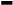 Cheltuielile necesare pentru implementarea proiectului sunt eligibile dacă: sunt realizate efectiv după data semnării contractului de finanţare şi sunt în legătură cu îndeplinirea obiectivelor investiţiei;  sunt efectuate pentru realizarea investiţiei cu respectarea rezonabilităţii costurilor;  sunt efectuate cu respectarea prevederilor contractului de finanţare semnat cu AFIR;  sunt înregistrate în evidenţele contabile ale beneficiarului, sunt identificabile, verificabile şi sunt susţinute de originalele documentelor justificative, în condiţiile legii.  IMPORTANT!  Drumurile de exploataţie agricolă care au fost reclasificate din alte drumuri, publice sau private, nu sunt eligibile dacă inventarul domeniului public astfel modificat, nu este aprobat prin Hotărâre a Guvernului.  Tipuri de investiţii şi cheltuieli neeligibile  Cheltuielile neeligibile generale sunt:   cheltuielile cu achiziţionarea de bunuri și  Atenţie! echipamente „second hand”;  cheltuieli efectuate înainte de  semnarea contractului de finanțare a proiectului, cu excepţia costurilor generale definite la art. 45, alin 2 litera c) a R (UE) nr. 1305/2013, care pot fi realizate înainte de depunerea cererii de finanțare;  cheltuieli cu achiziția mijloacelor de transport pentru uz personal şi pentru transport persoane;cheltuieli cu achiziția mijloacelor de transport pentru uz personal şi pentru transport persoane; cheltuieli cu investițiile ce fac obiectul dublei finanțări care vizează aceleași costuri eligibile;  ulterioare.  cheltuieli neeligibile în conformitate cu art. 69, alin (3) din R (UE) nr. 1303/2013 și anume:  a) dobânzi debitoare, cu excepţia celor referitoare la granturi acordate sub forma unei subvenţii pentru dobândă sau a unei subvenţii pentru comisioanele de garantare;  b) achiziţionarea de terenuri neconstruite și construite;   taxa pe valoarea adăugată, cu excepţia cazului în care aceasta nu se poate recupera în temeiul legislaţiei naţionale privind TVAul și a prevederilor specifice pentru instrumente financiare;  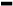 în cazul contractelor de leasing, celelalte costuri legate de contractele de leasing, cum ar fi marja locatorului, costurile de refinanțare a dobânzilor, cheltuielile generale și cheltuielile de asigurare.   Cheltuieli neeligibile specifice:  Costurile cu întreţinerea, reparaţiile şi exploatarea investiţiei realizate;  Costuri privind închirierea de maşini, utilaje, instalaţii şi echipamente;  Costuri operaţionale, inclusiv costuri de întreţinere şi chirie.  7. SELECŢIA PROIECTULUI Principiile și criteriile de selectie al proiectului  Proiectele prin care se solicită finanţare prin FEADR sunt supuse unui sistem de selecţie, în baza căruia fiecare proiect este punctat conform principiilor privind stabilirea criteriilor de selecție:  Principii generale  Principiul prioritizării tipului de investiții în sensul prioritizării investițiilor în funcție de stringența nevoii (de la lipsă acces, punctaj maxim, la gradul îmbunătățire acces); Principii specifice pentru investițiile în drumuri  Principiul conectivității în vederea asigurării legăturii cu principalele căi rutiere și alte căi de transport;  Principiul suprafețelor agricole/de fond forestier deservite; Principiul rolului multiplu în sensul accesibilizării investiției (ex.: acces pentru mai mulți agenți economici, acces la rute alternative sau permiterea preluării traficului realizat de mașinile agricole de pe anumite artere rutiere, scop agroturistic, acces în situri Natura 2000 etc.);  Principiul prioritizării investițiilor care vin în completarea celor finanțate prin SDL GAL MMTMM (M6.1/2A - Dezvoltarea fermelor  zootehnice, M6.2/6A - Dezvoltarea întreprinderilor, M7.2/6B Infrastructura pentru serviciile locale de bază, M16.1/2A Cooperare pemtru crestere competitivității agriculturii si M16.2/6B Cooperare pentru dezvoltare prin patrimoniu local), PNDR, POR și  POIM. Evaluarea proiectelor se realizează la finele sesiuni de depunere a proiectelor Pentru această măsură pragul minim este 20 de puncte. Toate proiectele eligibile vor fi punctate în acord cu principiile de selecţie mai sus menţionate, iar sistemul de punctare este următorul:  Punctajul total este de max 100 p.  8 VALOAREA SPRIJINULUI NERAMBURSABIL Rata sprijinului public nerambursabil va fi de 100% din totalul cheltuielilor eligibile şi nu va depăşi 120.000 Euro/proiect. Valoarea eligibilă aferentă unui proiect va fi de minim 25.000 de euro și maximum 120.000 de euro (sumă nerambursabilă).  Sprijinul nerambursabil presupune: Rambursarea costurilor eligibile suportate și plătite efectiv;  Plăți în avans, cu condiția constituirii unei garanții bancare sau a unei garanții echivalente corespunzătoare procentului de 100% din valoarea avansului, în conformitate cu art. 45 (4) și art. 63 ale Regulamentului (UE) nr. 1305/2013. 9. COMPLETAREA, DEPUNEREA ȘI VERIFICAREA DOSARULUI CERERII DE FINANȚARE Fluxul etapelor de accesare a finanțării proiectelor depuse la  GAL MMTMM este: Lansarea apelurilor de selecție a proiectelor. Depunerea proiectelor la secretariatul  GAL MMTMM. Verificarea conformității, eligibilității și a criteriilor de selecție. Selectarea proiectelor de către Comitetul de Selecție. Depunerea eventualelor contestații. Soluționarea contestațiilor de către Comisia de Soluționare a Contestațiilor Depunerea proiectelor selectate la OJFIR Alba. Verificarea eligibilității proiectelor de către CRFIR Alba. Notificarea de către CRFIR Alba privind aprobarea/neaprobarea proiectului 10. Încheierea contractului de finanțare între AFIR, beneficiar și  GAL MMTMM. Depunerea cererii de plată la  GAL MMTMM. GAL MMTMM verifică conformitatea cererii de plată. Depunerea cererii de plată verificate la AFIR . AFIR platește cererea de plată beneficiarului și notifică  GAL MMTMM  Cererile de finanțare utilizate de solicitanți vor fi cele disponibile pe siteul  GAL MMTMM (www. galmmtmm.ro) la momentul lansării apelului de selecție în format editabil. Cererile de finanțare vor fi cele aferente SubMăsuri 4.3 din PNDR 20142020, adaptate de  GAL MMTMM corespunzător informațiilor prezentate în fișa tehnică a măsurii 4/2A din SDL  GAL MMTMM 2014-2020 selectată de către DGDR – AM PNDR.  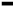 Cererea de Finanţare se va redacta pe calculator, în limba română și trebuie însoțită de anexele prevăzute în modelul standard. Anexele Cererii de finanțare fac parte integrantă din aceasta. Documentele obligatorii de anexat la momentul depunerii cererii de finanțare vor fi cele precizate în modelulcadru. Completarea Cererii de finanțare, inclusiv a anexelor acesteia, se va face conform modelului standard adaptat de  GAL MMTMM. Modificarea modelului standard de către solicitant (eliminarea, renumerotarea secţiunilor, anexarea documentelor suport în altă ordine decât cea specificată etc.) poate conduce la respingerea Dosarului Cererii de Finanţare. Cererea de Finanţare trebuie completată întrun mod clar şi coerent pentru a înlesni procesul de evaluare a acesteia. În acest sens, se vor furniza numai informaţiile necesare şi relevante, care vor preciza modul în care va fi atins scopul proiectului, avantajele ce vor rezulta din implementarea acestuia şi în ce măsură proiectul contribuie la realizarea obiectivelor SDL  GAL MMTMM. Compartimentul tehnic al  GAL MMTMM asigură suportul necesar solicitanților pentru completarea cererilor de finanțare, privind aspectele de conformitate pe care aceștia trebuie să le îndeplinească. Responsabilitatea completării cererii de finanțare în conformitate cu Ghidul masurii 4/2A aparține solicitantului. Dosarul Cererii de Finanțare se completează pe suport de hârtie în trei exemplare, original şi doua copii din care originalul si o copie se depun personal de către solicitant la sediul  GAL MMTMM, împreună cu formatul electronic (CD) al Anexelor 2 - Cererea de Finanțare.  Se permite depunerea dosarului Cererii de Finanțare de către persoane mandatate prin procură notarială.  Dosarul Cererii de Finanțare va fi legat, sigilat şi numerotat manual de la ,,1” la ,,n” în partea dreaptă sus, a fiecărui document, unde ,,n” este numărul total al paginilor din dosarul complet, inclusiv documentele anexate, astfel încât să nu se permită detaşarea şi/sau înlocuirea documentelor. Solicitantul va semna și va face mențiunea la sfârșitul dosarului: ,,Acest dosar contine ……. pagini, numerotate de la 1 la n”. Pentru acele documente justificative originale care rămân în posesia solicitantului (ex: act de proprietate, act de identitate, etc.), copiile depuse în Dosarul Cererii de Finanțare trebuie să conțină mențiunea solicitantului „Conform cu originalul”.  Documentele justificative aferente Cererii de Finanțare depuse vor fi bifate în căsuţele corespunzătoare din cadrul Secţiunii E – ”Lista documentelor anexate proiectelor aferente măsurii 42A a Cererii de Finanţare.  Cererea de Finanţare trebuie însoţită de anexele tehnice şi administrative conform listei documentelor prevăzute în modelul standard. Anexele Cererii de Finanţare fac parte integrantă din aceasta şi vor fi depuse în format letric (pe hârtie).  Procedura de selecție nediscriminatorie și transparentă a proiectelor este stabilită în SDL  GAL MMTMM și aprobată de AM, prin selecția GAL MMTMM care va avea în vedere inclusiv respectarea următoarelor aspecte: promovarea  egalității dintre bărbați și femei și a integrării de gen, cât și prevenirea oricărei discriminări pe criterii de sex, origine rasială sau etnică, religie sau convingeri, handicap, vârstă sau orientare sexuală; stabilirea unor criterii obiective în ceea ce privește selectarea operațiunilor, care să evite conflictele de interese, care garantează că cel puțin 50% din voturile privind deciziile de selecție sunt exprimate, precum și orice modificare a acesteia, fiind consemnat numărul versiunii modificate. Strategiile de Dezvoltare Locală se vor publica întro secțiune distinctă a paginii web a  GAL MMTMM. 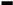 ELIGIBILITATEA ȘI SELECȚIA EFECTUATĂ DE  GAL MMTMM  Selectarea proiectelor se face pe baza criteriilor de selecție aprobate în SDL  GAL MMTMM 20142020, în cadrul unui proces de selecție transparent.  Evaluatorii, stabiliți cu respectarea prevederilor SDL  GAL MMTMM 2014-2020, vor verifica conformitatea și eligibilitatea proiectelor și vor acorda punctajele aferente fiecărei cereri de finanțare. Toate verificările se realizează pe evaluări documentate, în baza unor fișe de verificare elaborate la nivelul  GAL MMTMM, datate și semnate de experții evaluatori. Codificarea specifică a Cererii de finanțare, prevăzută în cadrul Manualului de procedură pentru implementarea Submăsurii 19.2, nu intră în atribuțiile  GAL MMTMM. 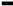 Atenție!  Pentru proiectele de investiții, în etapa de evaluare a proiectului, experții  GAL MMTMM vor realiza vizite pe teren, dacă se consideră necesar. Concluzia privind respectarea condițiilor de eligibilitate pentru cererile de finanțare pentru care s a decis verificarea pe teren se va formula numai după verificarea pe teren. Selecția proiectelor se efectuează de către  GAL MMTMM și va parcurge, în mod obligatoriu, toate etapele prevăzute în Cap. XI al SDL  GAL MMTMM 2014-2020 „Procedura de evaluare și selecție a proiectelor depuse în cadrul SDL  GAL MMTMM 2014-2020” aprobată de către DGDR AM PNDR, inclusiv etapa de soluționare a contestațiilor. Comitetul de selecție al  GAL MMTMM se va asigura de faptul că proiectul ce urmează a primi finanțare răspunde obiectivelor propuse în SDL  GAL MMTMM 2014-2020 și se încadrează în planul financiar al  GAL MMTMM 2014-2020.  Proiectele care nu corespund obiectivelor și priorităților stabilite în SDL  GAL MMTMM 2014-2020 pe baza căreia a fost selectat  GAL MMTMM, nu vor fi selectate în vederea depunerii la AFIR. Selecția proiectelor se face aplicând regula de „dublu cvorum”, respectiv pentru validarea voturilor, este necesar ca în momentul selecției să fie prezenți cel puțin 50% din membrii Comitetului de Selecție, din care peste 50% să fie din mediul privat și societatea civilă, organizațiile din mediul urban reprezentând mai puțin de 25%.  Pentru transparența procesului de selecție a proiectelor, la aceste selecții va lua parte și un reprezentant al Ministerului Agriculturii și Dezvoltării Rurale, din cadrul Compartimentului de Dezvoltare Rurală de la nivel regional aflat în subordinea MADR. Rezultatele procesului de selecție se consemnează în Raportul de selecție. Acesta va fi semnat de către toți membrii prezenți ai Comitetului de Selecție (reprezentanții legali ai GAL MMTMM sau alte persoane mandatate în acest sens de către respectivele entități juridice, în conformitate cu prevederile statutare), specificânduse apartenența la mediul privat sau public – cu respectarea precizărilor din PNDR, ca partea publică să reprezinte mai puțin de 50%, iar organizațiile din mediul urban să reprezinte mai puțin de 25%. De asemenea, Raportul de selecție va prezenta semnătura reprezentantului CDRJ, care supervizează procesul de selecție. Avizarea Raportului de selecție de către reprezentantul CDRJ reprezintă garanția faptului că procedura de selecție a proiectelor sa desfășurat corespunzător și sau respectat principiile de selecție din fișa măsurii din SDL  GAL MMTMM 2014-2020, precum și condițiile de transparență care trebuiau asigurate de către  GAL MMTMM. Raportul de selecție va fi datat, avizat și de către Reprezentantul legal al  GAL MMTMM sau de un alt membru al Consiliului Director al  GAL MMTMM mandatat în acest sens. Toate verificările efectuate de către evaluatori vor respecta principiul de verificare “4 ochi”, respectiv vor fi semnate de către doi experți. Fiecare persoană implicată în procesul de evaluare și selecție a proiectelor de la nivelul  GAL MMTMM (evaluatori, membrii Comitetului de Selecție și membrii Comisiei de soluționare a contestațiilor) are obligația de a respecta prevederile OG nr. 66/2011 privind evitarea conflictului de interese și prevederile Cap. XII al SDL  GAL MMTMM 2014-2020 ”Descrierea mecanismelor de evitare a posibilelor conflicte de interese conform legislației naționale”. În acest sens, premergător procesului de evaluare și selecție, persoanele de la nivelul  GAL MMTMM (inclusiv experții cooptați, în cazul externalizării serviciilor de evaluare) implicate în acest proces vor completa o declarație pe proprie răspundere privind evitarea conflictului de interese, în care trebuie menționate cel puțin următoarele aspecte:  Numele și prenumele declarantului;  Funcția deținută la nivel  GAL MMTMM;  Rolul în cadrul procesului de evaluare;  Luarea la cunoștință a prevederilor privind conflictul de interese, așa cum este acesta prevăzut la art. 10 și 11 din OG nr. 66/2011, Secțiunea II – Reguli în materia conflictului de interes;  Asumarea faptului că în situația în care se constată că această declaraţie nu este conformă cu realitatea, persoana semnatară este pasibilă de încălcarea prevederilor legislaţiei penale privind falsul în declaraţii. Dacă pe parcursul implementării strategiei, în cadrul procesului de evaluare și selecție la nivelul  GAL MMTMM a unor proiecte, apar situații generatoare de conflict de interese, expertul  GAL MMTMM /expertul cooptat este obligat să se abțină de la luarea deciziei sau participarea la luarea unei decizii și să informeze managerul  GAL MMTMM, în vederea înlocuirii cu un alt expert evaluator. Dacă, în urma verificărilor ulterioare, realizate de departamentele AFIR/DGDR AM PNDR/MADR se constată că nu sau respectat regulile de evitare a conflictului de interese, așa cum sunt definite în legislația în vigoare, proiectul respectiv va fi declarat neeligibil, iar dacă a fost finanțat se va proceda la recuperarea sumelor conform legislației în vigoare. ELIGIBILITATEA LA NIVELUL AFIR AFIR va lansa un anunț de deschidere a sesiunii continue de primire de cereri de finanțare, finanțate prin Submăsura 19.2, care va fi publicat pe site ul AFIR (www.afir.info). Acesta va cuprinde informațiile prevăzute în cadrul Manualului de procedură pentru implementarea Submăsurii 19.2. Lansarea sesiunii de depunere a cererilor de finanțare a proiectelor se stabilește în corelare cu respectarea unui termen de cel puțin 7 zile calendaristice de la publicarea pe siteul AFIR a Ghidului de implementare și a documentelor de procedură aferente, aprobate prin MADR. 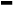 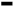 AFIR poate primi cereri de finanțare selectate de  GAL MMTMM numai dacă  GAL MMTMM are, la momentul depunerii proiectului/proiectelor, un Contract de finanțare încheiat cu AFIR în cadrul Sub măsurii 19.4  „Sprijin pentru cheltuieli de funcționare și animare“, aflat în perioada de valabilitate. Cererile de finanțare selectate de  GAL MMTMM vor fi depuse la nivelul SLINOJFIR Alba. Experții SLINOJFIR Alba verifică dacă solicitantul a folosit modelul cadru de formular corespunzător cererii de finanțare specifică măsurii din PNDR , respectiv SubMăsuri 6.3, ale cărei obiective/priorități corespund/sunt similare proiectului propus, raportat la tipul de beneficiar, conform Anexei I a prezentului Ghid și transmit cererile de finanțare către serviciile de specialitate la nivelul OJFIR Alba (unde se vor verifica proiectele cu achiziții simple fără construcții – montaj și proiectele cu sprijin forfetar, ca în cazul acestei măsuri). Reprezentanții  GAL MMTMM sau solicitanții pot depune la AFIR proiectele selectate de către  GAL MMTMM nu mai târziu de 15 zile calendaristice de la Raportul de selecție întocmit de  GAL MMTMM, astfel încât să poată fi realizată evaluarea și contractarea acestora în termenul limită prevăzut de legislația în vigoare întrucit MADR și instituțiile subordonate nu își asumă responsabilitatea contractării unor proiecte în afara termenelor prevăzute de regulamentele europene și legislația națională. Proiectele vor fi verificate pe măsură ce vor fi depuse de către reprezentanții  GAL MMTMM sau solicitanți până la epuizarea fondurilor alocate Măsurii 4/2A. La depunerea proiectului la OJFIR Alba trebuie să fie prezent solicitantul sau un împuternicit al acestuia. În cazul în care solicitantul dorește, îl poate împuternici pe reprezentantul  GAL MMTMM să depună proiectul. Cererea de finanțare se depune în format letric în original – 1 exemplar, împreună cu formatul electronic (CD – 1 exemplar, care va cuprinde scanul cererii de finanțare) la expertul Compartimentului Evaluare (CE) al Serviciului LEADER și Investiții Nonagricole de la nivelul OJFIR Alba. Pentru acele documente care rămân în posesia solicitantului, copiile depuse în Dosarul cererii de finanțare trebuie să conţină menţiunea „Conform cu originalul″. În vederea încheierii contractului de finanțare, solicitanții declarați eligibili vor trebui să prezinte obligatoriu documentele specifice precizate în cadrul cererii de finanțare în original, în vederea verificării conformității. Reprezentantul  GAL MMTMM/solicitantul (sau un împuternict al acestuia) depune proiectul la OJFIR Alba. Dosarul cererii de finanțare conţine Cererea de finanţare, însoţită de anexele administrative conform listei documentelor, legate întrun singur dosar, astfel încât să nu permită detaşarea şi/sau înlocuirea documentelor. Toate cererile de finanțare depuse în cadrul Măsurii 4/2A la structurile teritoriale ale AFIR trebuie să fie însoțite în mod obligatoriu de: Fisa de evaluare generala, întocmită de  GAL MMTMM (formular propriu)*; Fișa de verificare pe teren, întocmită de  GAL MMTMM (formular propriu)* – dacă este cazul; Raportul de selecție, întocmit de  GAL MMTMM (formular propriu); Copii ale declarațiilor persoanelor implicate în procesul de evaluare și selecție de la nivelul  GAL MMTMM, privind evitarea conflictului de interese (formular propriu); Raportul de contestații, întocmit de  GAL MMTMM (formular propriu)  dacă este cazul. Pe durata procesului de evaluare, solicitanții, personalul  GAL MMTMM și personalul AFIR vor respecta legislația incidentă, precum și versiunea Ghidului de implementare și a Manualului de procedură pentru Submăsura 19.2, în vigoare la momentul publicării apelului de selecție de către  GAL MMTMM. În situația în care, pe parcursul derulării apelului de selecție intervin modificări ale legislației, perioada aferentă sesiunii de depunere va fi prelungită cu 10 zile pentru a permite solicitanților depunerea proiectelor în conformitate cu cerințele apelului de selecție adaptate noilor prevederi legislative. Verificarea încadrării proiectului se realizează la nivelul serviciului de specialitate responsabil din cadrul CRFIR Alba. În cazul în care se constată erori de formă (de ex.: omisiuni privind bifarea anumitor casete  inclusiv din cererea de finanțare, semnării anumitor pagini, atașării unor documente obligatorii) expertul OJFIR Alba poate solicita informații suplimentare. Experții OJFIR Alba pot solicita documente și informații suplimentare (formular E3.4L) în etapa de verificare a încadrării proiectului, către  GAL MMTMM sau solicitant (în funcție de natura informațiilor solicitate), termenul de răspuns fiind de maximum cinci zile de la momentul luării la cunoștință de către solicitant/ GAL MMTMM. Dacă în urma solicitării informațiilor suplimentare, solicitantul trebuie să prezinte documente, aceste documente trebuie să fie emise la o dată anterioară depunerii cererii de finanțare la  GAL MMTMM/AFIR. Fișa de verificare a încadrării proiectului (E1.2.1L) cuprinde două părți: Partea I – Verificarea conformității documentelor Expertul OJFIR Alba care primește cererea de finanțare trebuie să se asigure de prezența fișelor de verificare (eligibilitate, criterii de selecție, verificare pe teren – dacă este cazul), a Raportului de selecție și a Raportului de contestații, dacă este cazul, întocmite de  GAL MMTMM și de copiile declarațiilor privind evitarea conflictului de interese. Raportul de selecție va prezenta semnătura reprezentantului CDRJ care supervizează procesul de selecție. Reprezentantul CDRJ va menționa pe Raportul de selecție faptul că  GAL MMTMM a respectat principiile de selecție din fișa măsurii din SDL  GAL MMTMM 2014-2020, precum și dispozițiile minime obligatorii privind asigurarea transparenței apelului de selecție respectiv, așa cum sunt menționate în Ghidul de implementare aferent Submăsurii 19.2. Semnătura reprezentantului CDRJ pe Raportul de selecție validează conformitatea procesului de selecție față de prevederile din SDL  GAL MMTMM 2014-2020.  În cazul în care, conform prevederilor statutare, este mandatată o altă persoană (diferită de reprezentantul lelal al  GAL MMTMM) din partea oricărei entități juridice participante la procesul de selecție (inclusiv  GAL MMTMM) să avizeze Raportul de selecție, la dosarul administrativ al  GAL MMTMM trebuie atașat documentul prin care această persoană este mandatată în acest sens. În cazul în care Raportul de selecție este aferent unui Apel lansat în baza strategiei modificate, data depunerii proiectelor la OJFIR Alba trebuie să fie ulterioară datei aprobării „Notei de aprobare privind modificarea Acorduluicadru de finanțare” de către OJFIR Alba, ca urmare a modificării Strategiei de Dezvoltare Locală. Cererile de finanțare pentru care concluzia verificării a fost ”neconform”, ca urmare a verificării punctelor specificate în Partea I, se returnează reprezentantului  GAL MMTMM /solicitantului (după caz). În acest caz, proiectul poate fi redepus, cu documentația pentru care a fost declarat neconform, refăcută. Redepunerea se poate face în baza aceluiași Raport de selecție. Aceeași cerere de finanțare poate fi depusă de maximum două ori, în baza aceluiași Raport de selecție. În cazul în care concluzia verificării conformității (Partea I) este de două ori „neconform”, Cererea de finanțare se returnează solicitantului, iar acesta poate redepune proiectul la următorul Apel de selecție lansat de  GAL MMTMM 2014-2020, pe aceeași măsură.  Partea a IIa – Verificarea încadrării proiectului 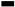 În cazul măsurilor de investiții și sprijin forfetar, se va verifica încadrarea corectă a proiectului, respectiv utilizarea corectă a cererii de finanțare folosită pentru depunere. Se va utiliza ca bază de verificare descrierea măsurii aferente, existentă în SDL  GAL MMTMM 2014-2020, respectiv încadrarea corectă în Domeniul de intervenție principal al măsurii (conform Regulamentului (UE) nr. 1305/2013) corelat cu indicatorii specifici corespunzători domeniului de intervenție.  Cererile de finanțare pentru care concluzia verificării a fost „neconform“, în baza unuia sau mai multor puncte de verificare din Partea a IIa, vor fi înapoiate  GAL MMTMM /solicitanților. Solicitanții pot reface proiectul și îl pot redepune la  GAL MMTMM în cadrul următorului Apel de selecție lansat pentru aceeași măsură, urmând să fie depus la OJFIR Alba în baza unui alt Raport de selecție. O cerere de finanțare pentru care concluzia a fost că proiectul nu este încadrat corect de două ori pentru puncte de verificare specifice formularului E1.2.1L – Partea a II – a, în cadrul sesiunii unice de primire a proiectelor lansată de AFIR, nu va mai fi acceptată pentru verificare. De asemenea, o cerere de finanțare declarată conformă și retrasă de către solicitant (de două ori) , nu va mai fi acceptată pentru verificare la CRFIR Alba. Pentru proiectele depuse în cadrul Măsurii 4/2A retragerea cererii de finanțare se realizează în baza prevederilor Manualului de procedură pentru evaluarea, selectarea și contractarea cererilor de finanțare pentru proiecte de investiții, cod manual M01  01. Numărul de înregistrare al cererii de finanțare se va completa doar la nivelul OJFIR Alba și nu la nivelul  GAL MMTMM. Verificarea eligibilității cererilor de finanțare se realizează la nivelul CRFIR Alba. Instrumentarea verificării eligibilității se va realiza la nivelul aceluiași serviciu care a realizat verificarea încadrării proiectului. Experții CRFIR ALBA vor completa Fișa de evaluare generală a proiectului (E1.2L) în ceea ce privește verificarea condițiilor de eligibilitate și a documentelor solicitate. Încadrarea în domeniile de intervenție și indicatorii de monitorizare vor respecta prevederile fișei măsurii 4/2A respectiv cerințele din apelul de selecție lansat de  GAL MMTMM, verificarea realizânduse la nivelul AFIR în etapa de verificare a încadrării proiectului (formular E 1.2.1L). Verificarea concordanței cu originalul a documentelor atașate la Cererea de finanțare se va realiza înainte de încheierea contractului de finanțare, când solicitantul declarat eligibil va prezenta originalele documentelor atașate în copie la cererea de finanțare, odată cu documentele solicitate în vederea contractării. Pentru toate proiectele finanțate prin măsura 4/2A, expertul va analiza, la punctul de verificare a Declarației pe propria răspundere a solicitantului, dacă există riscul dublei finanțări, prin compararea documentelor depuse referitoare la elementele de identificare ale serviciilor/investiției finanțate prin alte programe sau măsuri din PNDR, cu elementele descrise în cererea de finanțare. În vederea verificării eligibilității, expertul CRFIR Alba va consulta inclusiv prevederile SDL  GAL MMTMM 2014-2020  anexă la Acordul – cadru de finanțare încheiat între  GAL MMTMM  și AFIR pentru Sub măsura 19.4  „Sprijin pentru cheltuieli de funcționare și animare“. Pentru proiectele depuse pe măsura 4/2A, în etapa de evaluare a proiectului, exceptând situația în care în urma verificării documentare a condițiilor de eligibilitate este evidentă neeligibilitatea cererii de finanțare, experții verificatori vor realiza vizita pe teren (înștiințând, în prealabil și reprezentanții  GAL MMTMM, care pot asista la verificare, în calitate de observatori) în scopul asigurării că datele şi informaţiile cuprinse în anexele tehnice şi administrative corespund cu elementele existente pe amplasamentul propus, în sensul corelării acestora. Concluzia privind respectarea condițiilor de eligibilitate pentru cererile de finanțare pentru care sa decis verificarea pe teren se va da numai după verificarea pe teren. Expertul verificator poate să solicite informații suplimentare în etapa de verificare a eligibilității, dacă este cazul, în următoarele situații :  informațiile prezentate sunt insuficiente pentru clarificarea unor criterii de eligiblitate;  prezentarea unor informații contradictorii în cadrul documentelor aferente cererii de finanțare;  prezentarea unor documente obligatorii specifice proiectului, care nu respectă formatul standard (nu sunt conforme) ;  necesitatea prezentării unor documente suplimentare fără înlocuirea documentelor obligatorii la depunerea cererii de finanțare;  necesitatea corectării bugetului indicativ. Dacă în urma solicitării informațiilor suplimentare, solicitantul trebuie să prezinte documente emise de alte instituții, aceste documente trebuie să facă dovada îndeplinirii condițiilor de eligibilitate la momentul depunerii cererii de finanțare. Solicitările de informații suplimentare (formular E3.4L) pot fi adresate o singură dată de către entitatea la care se află în evaluare cererea de finanțare solicitantului sau  GAL MMTMM-ului, în funcție de natura informațiilor solicitate. Termenul de răspuns la solicitarea de informații suplimentare nu poate depăși cinci zile de la momentul luării la cunoștință de către solicitant/ GAL MMTMM. Clarificările admise vor face parte integrantă din Cererea de finanțare, în cazul în care proiectul va fi aprobat. În situații excepționale, se pot solicita și alte clarificări, a căror necesitate a apărut ulterior transmiterii răspunsului la informațiile suplimentare solicitate inițial. Un exemplar al Cererilor de finanțare (copie, în format electronic  CD) care au fost declarate neeligibile de către CRFIR Alba vor fi restituite solicitanților (la cerere), pe baza unui procesverbal de restituire, încheiat în 2 exemplare, semnat de ambele părți. Acestea pot fi corectate/completate și redepuse de către solicitanți la GAL MMTMM, în cadrul următorului Apel de selecție lansat pentru aceeași măsură. Cererile de finanțare refăcute vor intra din nou întrun proces de evaluare și selecție la  GAL MMTMM  și vor fi redepuse la OJFIR Alba în baza Raportului de selecție aferent noului Apel de selecție lansat pentru aceeași măsură. Exemplarul original al Cererii de finanțare declarată neeligibilă va rămâne la entitatea la care a fost verificată (structura responsabilă din cadrul AFIR), pentru eventuale verificări ulterioare (Audit, DCA, Curtea de Conturi, comisari europeni, eventuale contestații etc.). 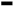 După finalizarea procesului de verificare a încadrării proiectului și a eligibilității, solicitanţii ale căror cereri de finanţare au fost declarate eligibile/neeligibile precum și  GAL MMTMM vor fi notificaţi de către OJFIR Alba privind rezultatul verificării cererilor de finanțare.  GAL MMTMM va primi o copie a formularului E6.8.1L comunicat solicitantului, prin fax/poștă/email cu confirmare de primire. Contestaţiile privind Contractul de Finantarea proiectelor rezultată ca urmare a verificării eligibilității de către CRFIR Alba pot fi depuse de către solicitant în termen de cinci zile de la primirea notificării (data luării la cunoștință de către solicitant), la sediul OJFIR Alba care a analizat proiectul, de unde va fi redirecționată spre soluționare către o structură AFIR superioară/diferită de cea care a verificat inițial proiectul. Un solicitant poate depune o singură contestație aferentă unui proiect. Vor fi considerate contestații și analizate doar acele solicitări care contestă elemente tehnice sau legale legate de eligibilitatea proiectului depus și/sau valoarea proiectului declarată eligibilă/valoarea sau intensitatea sprijinului public acordat pentru proiectul depus. Termenul maxim pentru a răspunde contestaţiilor adresate este de 30 de zile calendaristice de la data înregistrării la structura care o soluționează. Un expert din cadrul serviciului care a instrumentat contestația va transmite (pe fax/poștă/email, cu confirmare de primire) solicitantului și la GAL MMTMM formularul E6.8.2L – Notificarea solicitantului privind contestația depusă și o copie a Raportului de contestații. În cazul în care, în urma unei contestații, bugetul indicativ și planul financiar sunt refăcute de către experții verificatori, solicitantantul și  GAL MMTMM vor fi înștiințati privind modificările prin notificare. Contractul de finanțare va avea, ca anexă, aceste documente refăcute. În cazul în care solicitantul nu este de acord cu bugetul și planul financiar modificat, contractul de finanțare nu se va încheia. 10.CONTRACTAREA FONDURILOR După încheierea etapelor de verificare a Cererii de finanțare, inclusiv a verificării pe teren dacă este cazul, experții CRFIR Alba vor transmite către solicitant formularul de Notificare a solicitantului privind semnarea Contractului de finanțare în vederea prezentării documentelor necesare contractării în maxim 30 zile lucrătoare de la data confirmării de primire a notificării. O copie a formularului va fi transmisă spre știință  la GAL MMTMM. În cazul în care solicitantul nu se prezintă în termenul precizat în Notificare pentru a semna Contractul de Finantareși nici nu anunță AFIR, atunci se consideră că a renunțat la sprijinul financiar nerambursabil. În vederea semnării Contractului de Finanțare, solicitantul se va prezenta la sediul CRFIR, în termenul precizat în notificarea cu documentele mentionate la capiutolul 13 al prezentului ghid.  Solicitanţii, au obligaţia de a depune toate documentele necesare în vederea încheierii Contractului de Finanţare, o singură dată (documentele se vor depune centralizat, indiferent de data emiterii), în termenul precizat în notificarea AFIR de selecție a proiectului. De asemenea, pentru confruntarea documentelor copie depuse pe suport de hârtie, se va prezenta totodată și dosarul cuprinzând documentele în original.  Expertul CRFIR Alba poate solicita informații suplimentare beneficiarului în vederea încheierii Contractului de de finanțare, prin intermediul formularului C3.4L. În urma depunerii la AFIR a documentelor solicitate, pe suport de hartie, un proiect selectat poate fi declarat:  selectat pentru finanțare, dacă în urma verificării documentelor sunt îndeplinite condițiile de eligibilitate și criteriile de selecție, caz în care se va semna Contractul de Finantare(Anexa nr. 4 la Ghidul Solicitantului);  neselectat pentru finanțare, dacă în urma verificării documentelor nu sunt îndeplinite condițiile de eligibilitate și criteriile de selecție, caz în care se va notifica solicitantul.  Obiectul Contractului de Finanţare îl reprezintă acordarea finanţării nerambursabile de către AFIR, pentru punerea în aplicare a Cererii de Finanţare asumată de către solicitant.  Toate Contractele de Finantare (C1.1  – SM 4.3) se întocmesc și se aprobă la nivel CRFIR Alba și se semnează de către beneficiar, cu respectarea termenelor prevăzute de Manualul de procedură pentru evaluarea, selectarea și contractarea cererilor de finanțare pentru proiecte aferente submăsurilor, măsurilor și schemelor de ajutor de stat sau de minimis aferente Programului Național de Dezvoltare Rurală 2014 – 2020 (Cod manual: M01–01). Cursul de schimb utilizat este cursul euroleu de la data de 1 ianuarie a anului în care a fost luată decizia de acordare a finanțării, respectiv anul semnării contractului de finanțare, publicat pe pagina web a Băncii Central Europene http://www.ecb.int/index.html; În cazul neîncheierii sau încetării Contractelor de finanțate prin măsura 4/2A, CRFIR Alba are obligația de a transmite către beneficiar și către  GAL MMTMM decizia de neîncheiere/încetare. Sumele aferente Deciziilor neîncheiate/încetate se realocă  GAL MMTMM, în vederea finanțării unui alt proiect din cadrul aceleași măsuri 4/2A din  SDL  GAL MMTMM 2014-2020. În cazul proiectelor pentru care nu sau încheiat Contracte de finanțare, precum şi în cazul Contractelor de finanţare încetate, beneficiarii pot solicita restituirea cererii de finanțare, exemplar copie, în format electronic (CD).  Precizări referitoare la durata de valabilitate şi de monitorizare a contractului de finanţare Durata de valabilitate a contractului de finanţare cuprinde durata de execuţie a contractului de maxim 3 ani (respectiv 36 de  uni), la care se adaugă 5 ani de monitorizare de la data ultimei plăţi efectuate de Autoritatea Contractantă. Durata de execuţie prevăzută mai sus poate fi prelungită cu maximum 6 luni, cu acordul prealabil al AFIR şi cu aplicarea penalităţilor specifice beneficiarilor publici sau privaţi, prevăzute în contractulde finanţare, la valoarea rămasă de rambursat. Durata de execuţie prevăzute mai sus se suspendă în situaţia în care, pe parcursul.implementării.proiectului, se impune obţinerea, din motive neimputabile beneficiarului, de avize/acorduri/autorizaţii, după caz, pentru perioada de timp necesară obţinerii acestora.   Precizări referitoare la modificarea Contractului de Finanţare Beneficiarul poate solicita modificarea Contractului de Finanțare numai în cursul duratei de execuţie a acestuia stabilită prin contract şi nu poate avea efect retroactiv.Orice modificare la contract se va face cu acordul ambelor părţi contractante, cu excepţia situaţiilor în care intervin modificări ale legislaţiei aplicabile finanţării nerambursabile, când Autoritatea Contractantă va notifica în scris Beneficiarul cu privire la aceste modificări, iar Beneficiarul se obligă a le respecta întocmai. Beneficiarul poate efectua modificări tehnice şi financiare, în sensul realocărilor între liniile bugetare, dacă acestea nu schimbă scopul principal al proiectului, și nu afectează funcţionalitatea investiţiei, criteriile de eligibilitate și selecţie pentru care proiectul a fost selectat și contractat iar modificarea financiară se limitează la transferul de maxim 10% din suma înscrisă iniţial în cadrul bugetului între capitole bugetare de cheltuieli eligibile și fără diminuarea valorii totale eligibile a proiectului, cu notificarea prealabilă a Autorităţii Contractante, fără a fi însă necesară amendarea Contractului de Finanţare prin act adiţional.Beneficiarul va prezenta o Notă explicativă, în cazul solicitării de modificare a contractului definanţare prin act adiţional sau la solicitarea Autorităţii Contractante. În cazul constatării unei nereguli cu privire la încheierea ori executarea Contractului, inclusiv în cazul în care beneficiarul este declarat în stare de incapacitate de plată sau a fost declanşată procedura insolvenţei/falimentului, precum şi în situaţia în care Autoritatea Contractantă constată că cele declarate pe proprie răspundere de beneficiar, prin reprezentanţii săi, nu corespund realităţii sau documentele/autorizaţiile/avizele depuse în vederea obţinerii finanţării nerambursabile sunt constatate ca fiind neadevărate/ false/ incomplete/ expirate/ inexacte/ nu corespund realităţii, Autoritatea Contractantă poate înceta valabilitatea Contractului, de plin drept, printro notificare scrisă adresată beneficiarului, fără punere în întârziere, fără nicio altă formalitate şi fără intervenţia instanţei judecătoreşti. 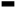 În aceste cazuri, beneficiarul va restitui integral sumele primite ca finanţare nerambursabilă, împreună cu dobânzi şi penalităţi în procentul stabilit conform dispoziţiilor legale în vigoare, şi în conformitate cu dispoziţiile contractuale. Prin excepţie, în situaţia în care neîndeplinirea obligaţiilor contractuale nu este de natură a afecta condiţiile de eligibilitate şi selecţie a proiectului, recuperarea sprijinului financiar se va realiza în mod proporţional cu gradul de neîndeplinire. Anterior încetării Contractului de Finantare, Autoritatea Contractantă poate suspenda contractul şi/sau plăţile ca o măsură de precauţie fără o avertizare prealabilă. 11 DEPUNEREA DOSARULUI CERERII DE PLATĂ  Dosarul Cererii de Plată (DCP) se depune inițial la GAL MMTMM, în original – 1 exemplar, pe suport de hârtie, la care se ataşează pe suport magnetic (copie – 1 exemplar) documentele întocmite de beneficiar.  Dosarul Cererii de Plată trebuie să cuprindă documentele justificative prevăzute în Anexa III – Instrucţiuni de plată la Decizia de Finanţare. În Anexa nr. 18 la Ghidul Solicitantului se regăsesc Formularele de plată tipizate ce se ataşează la Dosarul cererii de plată:  Formularul AP 0.1 - Declaraţia de eşalonare a depunerii Dosarelor cererilor de plată;  Formularul AP 1.1 - Cererea de plată aferentă tranşelor 1 şi 2 şi anexa Identificarea financiară;  Formularul AP 1.2 - Raportul de execuţie;  Formularul AP 1.3 - Lista coeficienților de calcul ai producției standard pentru vegetal/ zootehnic;  Formularul AP 1.4 - Declaraţia pe propria răspundere a beneficiarului.  După verificarea de către GAL MMTMM, beneficiarul depune documentația însoțită de Fișa de verificare a conformității DCP emisă de către GAL MMTMM, la OJFIR Alba În cazul în care cererea de plată este declarată „neconformă“ de două ori de către GAL MMTMM, beneficiarul are dreptul de a depune contestație. În acest caz, contestația va fi analizată de către alți doi experți din cadrul GAL MMTMM decât cei care au verificat inițial conformitatea dosarului cerere de plată. Dacă în urma analizării contestației, viza GAL MMTMM rămâne „neconform“, atunci beneficiarul poate adresa contestația către AFIR. Depunerea contestației se va realiza la structura teritorială a OJFIR Alba responsabilă de derularea contractului de finanțare. GAL MMTMM se va asigura de faptul că verificarea conformității dosarelor de plată la nivelul GAL, inclusiv depunerea contestațiilor și soluționarea acestora (dacă este cazul) respectă încadrarea în termenul maxim de depunere a dosarului de plată la AFIR. Plata se va efectua de către AFIR în maxim 90 de zile de la data înregistrării Dosarului Cererii de Plată la OJFIR.  Contribuţia  publică  se  recuperează  dacă  în  termen  de cinci ani de la efectuarea plăţii finale cătrebeneficiar, activele corporale și necorporale rezultate din implementarea  proiectelor cofinanţate dinFEADR fac obiectul uneia din următoarele situaţii:  încetarea  sau  delocalizarea  unei activităţi  productive în afara  zonei vizate  de  PNDR  20142020,  respectiv  de  criteriile  în  baza  cărora  proiectul  a  fost  selectat și contractat;   modificare a proprietăţii asupra unui  element  de  infrastructură  care  dă  un  avantaj  nejustificatunei  întreprinderi sau unui organism public;   modificare substanţială care afectează natura, obiectivele sau  condiţiile  de  realizare  şi  care ar  determina  subminarea  obiectivelor iniţiale ale acestuia  realizarea unei activităţi neeligibile în cadrul investiţiei finanţată din fonduri nerambursabile.   PRECIZĂRI REFERITOARE LA ACORDAREA AVANSULUI   Pentru Beneficiarul care a optat pentru avans în vederea  demarării  investiţiei  în formularul Cereriide  Finanţare, AFIR poate să acorde un avans de maxim 50%  din  valoarea eligibilă nerambursabil. Avansul poate fi solicitat de beneficiar până la depunerea  primei Cereri de plată.   Beneficiarul poate primi avansul  numai după  avizarea unei achiziții de către AFIR. Plata avansuluiaferent  contractului  de  finanţare  este  condiţionată  de  constituirea  unei  garanţii  eliberate de o instituţie financiară  bancară  sau    nebancară  înscrisă  în  registrul  special  al Băncii Naţionale a României, iar  în cazul ONGurilor și sub formă  de poliţă  de  asigurare  eliberatăde o  societate de  asigurări,  autorizată  potrivit legislaţiei  în vigoare, în procent de 100%  din suma avansului. Garanţia financiară se depune odată cu Dosarul Cererii de Plată a Avansului. Cuantumul avansului  este  prevăzut  în  contractul  de  finanţare  încheiat  între  beneficiar  şi  AFIR.   Garanţiafinanciară  este  eliberată  în  cazul  în  care  AFIR  constată  că  suma  cheltuielilor  reale  efectuate,care  corespund contribuţiei financiare a Uniunii  Europene  şi contribuţiei  publice  naţionale pentruinvestiţii, depăşeşte  suma avansului. Garanţia poate fi prezentată de beneficiarii privaţi și sub formă de poliţă de asigurare eliberată de o societate de asigurări, autorizată potrivit legislaţiei în vigoare. Garanţia  aferentă  avansului  trebuie constituită la dispoziţia AFIR pentru o perioadă de timp  egalăcu  durata  de  execuţie  a  contractului  și  va  fi  eliberată  în  cazul  în  care AFIR constată că sumacheltuielilor reale efectuate,care corespund contribuţiei financiare a Uniunii Europene şi contribuţieipublice  naţionale  pentru  investiţii, depăşeşte suma  avansului. Utilizarea  avansului  se justifică decătre beneficiar pe bază de documente financiar-fiscale până la expirarea duratei de execuţie a contractului  prevăzut  în  contractul  de finanţare, respectiv la ultima  tranșă de plată. Beneficiarulcare a încasat de la Autoritatea Contractantă plata în avans şi solicită prelungirea perioadei  maximede  execuţie  aprobate  prin  contractul  de  finanţare,  este  obligat  înaintea  solicitării  prelungirii duratei  de  execuţie  iniţiale  a  contractului  să depună la Autoritatea Contractantă documentul princare dovedește prelungirea valabilităţii Scrisorii de Garanţie Bancară/Nebancară, poliţă de asigurarecare să acopere întreaga perioadă de execuţie solicitată la  prelungire.   12 DOCUMENTELE NECESARE LA DEPUNEREA CERERII DE FINANŢARE  Documentele obligatorii care trebuie ataşate Cererii de finanţare pentru întocmirea proiectului sunt:  1.Studiul de Fezabilitate/Documentaţia de Avizare pentru Lucrări de Intervenţii, întocmit/ă conform legislaţiei în vigoare (HG nr.28/2008 privind aprobarea conţinutului cadru al documentaţiei tehnico‐economice aferente investiţiilor publice, precum şi a structurii şi metodologiei de elaborare a devizului general pentru obiecte de investiţii şi lucrări de intervenţii). - Cursul de schimb valutar utilizat va fi cel publicat de Banca Central Europeană pe internet la adresa: http:www.ecb.int/index.htm, din data întocmirii devizului general al Studiului de Fezabilitate/Documentaţiei de Avizare pentru  Lucrări de Intervenţii.  2.Certificat de Urbanism, valabil la data depunerii Cererii de Finanţare, eliberat în condiţiile legii (Legea 50/1991 privind autorizarea executării lucrărilor de construcţii– Republicare, cu modificările şi completările ulterioare).  3.1. Inventarul bunurilor care aparțin domeniului public al UAT/UAT‐urilor, întocmit conform legislaţiei în vigoare privind proprietatea publică şi regimul juridic al acesteia/acestora, atestat prin Hotărâre a Guvernului şi publicat în Monitorul Oficial al României (copie după Monitorul Oficial).  În situaţia în care în Inventarul bunurilor care alcătuiesc domeniul public drumurile de exploatare agricolă si forestieră care fac obiectul proiectului nu sunt incluse în domeniul public sau sunt incluse întro poziţie globală sau nu sunt clasificate, solicitantul trebuie să anexeze la inventarul aprobat şi documentul 3.2.  3.2. Hotărârea Consiliului Local privind aprobarea modificărilor şi/sau completărilor la inventar în sensul includerii în domeniul public sau detalierii poziției globale existente sau clasificării unor drumuri neclasificate, cu respectarea prevederilor Art. 115 alin (7) din Legea nr. 215/ 2001, republicată, cu modificările şi completările ulterioare, a administraţiei publice locale, adică să fi fost supusă controlului de legalitate al Prefectului, în condiţiile legii (este suficientă prezentarea adresei de înaintare către instituţia Prefectului pentru controlul de legalitate).  Spre exemplu: În cazul în care terenul pe care se va amplasa un drum nou este proprietatea comunei/lor, dar nu este trecut în Inventarul domeniului public, solicitantul va depune HCL de includere a bunului aflat în proprietate în domeniul public; în cazul în care în inventarul domeniului public drumurile de exploatare agricolă sunt incluse întro poziţie globală şi/sau neclasificate, solicitantul va depune HCL de modificare a inventarului. În ambele situaţii, HCL vor respecta prevederile Art. 115 alin (7) din Legea nr. 215/2001, republicată, cu modificările şi completările ulterioare a administraţiei publice locale, adică să fi fost supuse controlului de legalitate al Prefectului, în condiţiile legii.   4.Declarația pe propria răspundere a solicitantului că va obține și depune documentaţia de la ANPM înainte de semnarea contractului de finanțare 5.Hotărârea Consiliului Local/Hotărârile Consiliilor Locale pentru implementarea proiectului, cu  referire la  următoarele puncte (obligatorii):  necesitatea, oportunitatea și potențialul economic al investiţiei;  angajamentul de a asigura funcționarea la parametrii proiectați și întreținerea investiţiei, pe o perioadă de minimum 5 ani, de la ultima tranșă de plată;  suprafeţele deservite de investiţie;  agenții economici (agricoli și nonagricoli), obiective turistice și agroturistice, deserviți direct de investiție (număr și denumire);  angajamentul privind asigurarea accesului public (fără taxe) la investiţia realizată prin proiect.  6.Certificatul de înregistrare fiscală  Încheiere privind înscrierea în registrul asociaţiilor şi fundaţiilor, rămasă definitivă/ Certificat de înregistrare în registrul asociaţiilor şi fundaţiilor (în cazulADI) şi  6.2.1 Actul de înfiinţare şi statutul ADI  7. Document de la bancă/trezorerie cu datele de identificare ale băncii/trezoreriei şi ale contului aferent proiectului FEADR (denumirea, adresa băncii/trezoreriei, codul IBAN al contului în care se derulează operaţiunile cu AFIR).  8.1 Notificare privind conformitatea proiectului cu condiţiile de igienă şi sănătate publică sau 8.2 Notificare că investiția nu face obiectul evaluarii condițiilor de igienă și sănătate publică, dacă este cazul. Raport asupra utilizării programelor de finanţare nerambursabilă întocmit de solicitant (va cuprinde obiective, tip de investiţie, lista cheltuielilor eligibile, costuri şi stadiul proiectului, perioada derulării proiectului), pentru solicitanţii care au mai beneficiat de finanţare nerambursabilă începând cu anul 2002 pentru aceleaşi tipuri de investiţii.  Alte documente justificative (se vor specifica de către solicitant, după caz).  ATENŢIE!  Documentele trebuie să fie valabile la data depunerii Cererii de Finanţare, termenul de valabilitate al acestora fiind în conformitate cu legislaţia în vigoare.  13 DOCUMENTELE NECESARE ÎN VEDEREA SEMNĂRII CONTRACTULUI DE FINANŢARE Solicitantul are  obligaţia de a depune la Autoritatea Contractantă (CRFIR) următoarele documente, cu  caracter  obligatoriu  conform  HG  226/2015,  cu  modificarile  și  completarile  ulterioare și a procedurilor în vigoare la momentul notificării :   Certificat/e  care  să  ateste  lipsa  datoriilor  restante  fiscale,  emise  de  Direcţia  Generală  aFinanţelor  Publice  şi,  dacă este cazul, graficul  de  reeşalonare a datoriilor către bugetul consolidat. Document emis de ANPM   Clasarea notificării  sau    Decizia  etapei  de  încadrare,  ca  document  final (prin  care  se  precizează  că  proiectul  nu  se  supune  evaluării  impactului  asupra  mediului  şi  nici evaluării adecvate)  sau   Acord de mediu în cazul în care se impune evaluarea impactului preconizat asupra mediului sau   Acord  de  mediu  în cazul evaluării impactului asupra mediului și de evaluare adecvată  (dacă este cazul)  sau   Aviz Natura 2000 pentru proiectele care impun doar evaluarea adecvată.   Termenul  maxim  de prezentare a documentelor emise de ANPM este precizat în notificarea emisă în conformitate cu procedurile aprobate prin ordin al ministrului agriculturii și dezvoltării rurale, termen care curge de la data comunicării notificării privind selecția proiectului. După expirarea termenului prevăzut pentru prezentarea documentului de mediu, contractul definanțare nu mai poate fi semnat. 3.Proiectul  Tehnic,  în  vederea  avizării  de  către  CRFIR,  va  fi  depus  în  termenul  precizat  în  Notificarea AFIR, conform prevederilor HG 226/2015 cu modificarile si completarile ulterioare și aprocedurilor în vigoare la momentul notificării.   4.Cazier judiciar al reprezentantului legal. Cazierul   udiciar   poate fi  solicitat   de  către  AFIR, în  conformitate cu prevederile Legii nr. 290/2004 privind cazierul judiciar, republicată, cu modificărileşi  completările ulterioare.  5.Cazier fiscal al solicitantului.     6.Extras  de  cont  care  confirmă  cofinanţarea  investiţiei  în  infrastructura  apă/apă  uzată, dacă  este cazul.   7.Copie a documentului de identitate al reprezentantului legal al beneficiarului.   8.Declarația de eșalonare a depunerii dosarelor cererilor de plată, inclusiv cea  pentru decontarea TVA, unde este cazul. 9.Dovada achitării integrale a datoriei față de AFIR, inclusiv dobânzile și majorările de întârziere dacă este cazul.   10. Extras de cont care confirmă cofinantarea investitiei, dacă este  cazul.    Nedepunerea documentelor obligatorii în termenele prevăzute conduce la neîncheierea  contractului de finanţare!   Mai mult, în cazul nedepunerii de către solicitanţi a documentelor menţionate la pct. 9 și 10 în termenele precizate în cuprinsul notificării, acestora li se vor aplica prevederile art. 3 și art. 6 din HG 226/2015 cu modificările şi completările ulterioare.  14 LISTA ANEXELOR LA GHIDUL SOLICITANTULUI DISPONIBILE PE SITE-UL GAL MMTMM  Anexa nr. 1 – Fișa Măsurii 4/2A – Infrastructura de acces agricol, silvic și în situri Natura 2000;  Anexa nr. 2 - Cererea de Finanţare;  Anexa nr. 3 – Studiul de fezabilitate - Model;  Anexa nr. 4 - Contractul de Finantare şi anexele I și II la aceasta (Instrucţiuni de plată și Materiale și activități de informare de tip publicitar); Anexa nr. 5 – Fisa de evaluare generala E1.2 Anexa nr. 6* – Formularele de plată (Declaraţia de eşalonare a depunerii Dosarelor Cererilor de Plată, Cererea de plată şi anexa Identificarea financiară, Raportul de execuţie).  Anexa nr. 7* -„Studiul privind stabilirea potențialului socio-economic de dezvoltare al zonelor rurale„ *DE PUSAtenție!  Pentru justificarea condiţiilor minime obligatorii specifice proiectului dumneavoastră, este necesar să prezentaţi în cadrul Studiului de Fezabilitate/Documentaţiei de Avizare a Lucrărilor de Intervenţii toate informaţiile concludente în acest sens, iar documentele justificative vor susţine aceste informaţii.    Atenție!  Nu va fi finanțată prin această submăsură construcția de drumuri agricole din pământ, ci doar drumuri pietruite, dalate sau asfaltate, funcție de soluția tehnică sau economică aleasă de proiectant. Atenție!  Toate activităţile pe care solicitantul se angajează să le efectueze prin investiţie, atât la faza de implementare a proiectului cât şi în perioada de monitorizare, activităţi pentru care cererea de finanţare a fost selectată pentru finanţare nerambursabilă, devin condiţii obligatorii.  În situaţia în care, la verificarea oricărei cereri de plată, sau la verificările efectuate în perioada de monitorizare, se constată că aceste condiţii nu mai sunt îndeplinite de către proiect sau beneficiar, plăţile vor fi sistate, contractul de finanţare va fi reziliat şi toate plăţile efectuate de AFIR până la momentul constatării neregularităţii vor fi încadrate ca debite în sarcina beneficiarului, la dispoziţia AFIR. Nr. Crt.Principii de  	selecţie Criterii de selecţie Punctaj 	Observaţii Principii generale: max 20 p  Principii generale: max 20 p  Principii generale: max 20 p  Principii generale: max 20 p  Principii generale: max 20 p  1.Principiul prioritizării tipului de investiții în sensul prioritizării investițiilor în funcție de stringența nevoiiSe consideră gradul de îmbunătăţire a accesului la gospodrii sau agenţi economici, raportat la existenţa sau la calitatea drumurilor la data depunerii cererii de finantare :Max. 20puncte  Se vor verifica informațiile în:Studiile de Fezabilitate / Documentațiile de Avizarepentru Lucrări deIntervenții/Inventarul bunurilor care aparţindomeniului public  comunei1.Principiul prioritizării tipului de investiții în sensul prioritizării investițiilor în funcție de stringența nevoii1) nu exista drum de acces20 PSe vor verifica informațiile în:Studiile de Fezabilitate / Documentațiile de Avizarepentru Lucrări deIntervenții/Inventarul bunurilor care aparţindomeniului public  comunei1.Principiul prioritizării tipului de investiții în sensul prioritizării investițiilor în funcție de stringența nevoii2) drum agricol  de care (de pământ)15 PSe vor verifica informațiile în:Studiile de Fezabilitate / Documentațiile de Avizarepentru Lucrări deIntervenții/Inventarul bunurilor care aparţindomeniului public  comunei1.Principiul prioritizării tipului de investiții în sensul prioritizării investițiilor în funcție de stringența nevoii3) drum forestier de pamant  10 PSe vor verifica informațiile în:Studiile de Fezabilitate / Documentațiile de Avizarepentru Lucrări deIntervenții/Inventarul bunurilor care aparţindomeniului public  comunei1.Principiul prioritizării tipului de investiții în sensul prioritizării investițiilor în funcție de stringența nevoii4) drum  pietruit nemodernizat5 PSe vor verifica informațiile în:Studiile de Fezabilitate / Documentațiile de Avizarepentru Lucrări deIntervenții/Inventarul bunurilor care aparţindomeniului public  comuneiPrincipii specifice:  max 80 p  Principii specifice:  max 80 p  Principii specifice:  max 80 p  Principii specifice:  max 80 p  Principii specifice:  max 80 p  Principiul conectivității max 24 puncte Principiul conectivității max 24 puncte Principiul conectivității max 24 puncte Principiul conectivității max 24 puncte Principiul conectivității max 24 puncte 2.  Principiul conectivității în vederea asigurării legăturii cu principalele căi rutiere și alte căi de transport  Investiții în infrastructura de drumuri care asigură legătură cu principalele căi rutiere şi / sau feroviare şi / sau căi navigabile: max 24 puncte Se vor verifica informațiile în: Studiile de Fezabilitate / Documentațiile de Avizare pentru Lucrări  de Intervenții și pentru 2.4 se depune document emis de deținătorul infrastructurii feroviare din care reiese ca punctele de acces (oprire, staţionare) specificate în proiect trebuie să se afle în stare de funcţionare2.1 naţionale 10 p Intersecţia cu drumuri naţionale astfel clasificate, conform HG nr. 540 / 2000, modificată, completată şi republicată  2.2 judeţene  7p  Intersecţia cu drumuri judeţene astfel clasificate, conform HG nr. 540 / 2000, modificată, completată şi republicată    2.3 comunale  4 p  Intersecţia cu alte drumuri comunale astfel clasificate, conform HG nr. 540 / 2000, modificată, completată şi republicată.   2.4 feroviare, forestiere  3 p  Accesul direct (nemijlocit) la gări, halte sau puncte oprire aparţinând infrastructurii feroviare, drumuri forestiere modernizate Prioritizarea în funcție de rolul de acces multiplu: max 30 p Prioritizarea în funcție de rolul de acces multiplu: max 30 p Prioritizarea în funcție de rolul de acces multiplu: max 30 p Prioritizarea în funcție de rolul de acces multiplu: max 30 p Prioritizarea în funcție de rolul de acces multiplu: max 30 p 3. Principiul rolului multiplu în sensul accesibilizării agenților economici, a zonelor turistice, a investițiilor sociale, educație și cultură și în situri Natura 2000. 3.1 Acces direct în zone cu potențial economic  conform „Studiului privind stabilirea potențialului socio-economic de dezvoltare al zonelor rurale”, Anexa 8, după cum urmează:  (coeficient comună/0.6648) x 10  Rezultatul va fi exprimat de un număr cu 4 zecimale  În cazul ADI, coeficientul comuna se calculeaza prin media coeficienților comunelor deservite de investiție și care fac parte din ADI  max 10 pucte  Se calculează prin raportul dintre coeficientul corespunzător comunei comună- înmulţit cu 10, raportat la cel mai mare coeficient - 0.6648- înscris în tabel (poziţia 1)    3. Principiul rolului multiplu în sensul accesibilizării agenților economici, a zonelor turistice, a investițiilor sociale, educație și cultură și în situri Natura 2000. 3.2 Acces direct la zonele  cu potențial turistic  5 p  Ordonanţa de urgenţă a Guvernului nr. 142 / 2008 privind aprobarea Planului de amenajare a teritoriului naţional Secţiunea a VIII-a zone cu resurse turistice, aprobata prin Legea nr. 190 / 2009.3.3 Acces direct la investiții sociale și investiții de interes public  (Se va puncta cu 2 puncte / obiectiv, maximum 8 puncte)  8 p  - investiții sociale se includ: cămine / centre de îngrijire bătrâni, centre de zi de tip after-school, creşe etc.  - investiții de interes public se includ:  centre de informare turistică parcuri, spitale, centre medicale, cabinete medicale, scoli, licee, gradinite , târguri, pieţe, clădiri de cult, cimitire, etc 3.4 Acces direct la zonele  cu potențial turistic în siturile Natura 2000     7 p  In Studiul de Fezabilitate/  Documentaţia  de Avizare pentru Lucrări de Intervenţii se va prezenta situaţia acesului in siturile Natura 2000 de pe raza comunei. Prioritizării investițiilor care vin în completarea celor finanțate prin SDL GAL MMTMM Prioritizării investițiilor care vin în completarea celor finanțate prin SDL GAL MMTMM Prioritizării investițiilor care vin în completarea celor finanțate prin SDL GAL MMTMM Prioritizării investițiilor care vin în completarea celor finanțate prin SDL GAL MMTMM Prioritizării investițiilor care vin în completarea celor finanțate prin SDL GAL MMTMM 4.  Principiul prioritizării investițiilor care vin în completarea celor finanțate prin SDL GAL MMTMM sau alte surse de finanţare europene Proiecte  care vin în completarea celor finanțate prin SDL GAL MMTMM (M6.1/2A - Dezvoltarea fermelor  zootehnice, M6.2/6A - Dezvoltarea întreprinderilor, M7.2/6B Infra structura pentru serviciile locale de bază, M16.1/2A Cooperare pemtru crestere competitivității agriculturii si M16.2/6B Cooperare pentru dezvoltare prin patrimoniu local), PNDR, POR și  POIM la data depunerii cererii de finantare max 6 puncte  Se vor verifica informațiile în: Studiile de Fezabilitate /  Documentațiile de Avizare pentru Lucrări de Intervenții/Inventarul bunurilor care aparţin domeniului public al comunei  4.  Principiul prioritizării investițiilor care vin în completarea celor finanțate prin SDL GAL MMTMM sau alte surse de finanţare europene 1) drum de acces pentru minimum 3 proiecte 6 p Se vor verifica informațiile în: Studiile de Fezabilitate /  Documentațiile de Avizare pentru Lucrări de Intervenții/Inventarul bunurilor care aparţin domeniului public al comunei  4.  Principiul prioritizării investițiilor care vin în completarea celor finanțate prin SDL GAL MMTMM sau alte surse de finanţare europene 2) drum de acces pentru minimum 2 proiecte 4 p Se vor verifica informațiile în: Studiile de Fezabilitate /  Documentațiile de Avizare pentru Lucrări de Intervenții/Inventarul bunurilor care aparţin domeniului public al comunei  4.  Principiul prioritizării investițiilor care vin în completarea celor finanțate prin SDL GAL MMTMM sau alte surse de finanţare europene 3) drum  de acces pentru minimum 1 proiect 2 p Se vor verifica informațiile în: Studiile de Fezabilitate /  Documentațiile de Avizare pentru Lucrări de Intervenții/Inventarul bunurilor care aparţin domeniului public al comunei  Prioritizarea dupa suprafața agricolă sau silvică  deservităPrioritizarea dupa suprafața agricolă sau silvică  deservităPrioritizarea dupa suprafața agricolă sau silvică  deservităPrioritizarea dupa suprafața agricolă sau silvică  deservităPrioritizarea dupa suprafața agricolă sau silvică  deservită5Principiul suprafețeloragricole/de fond forestier deservite5.1 Pentru suprafața agricolă sau silvică deservită mai mică sau egală cu 50 ha, nu se acordă punctaj; pentru fiecare 10 ha (întreg) peste 50 ha se vor cumula câte 1 punct, până la punctajul maxim de 20 puncte. Pentru suprafețe mai mari de 250 ha se va acorda punctajul maxim de 20 puncte. Sunt punctate acele proiecte care deservesc direct o suprafaţă agricolă delimitată până la o limită fizică. Această limită fizică este considerată un alt drum de exploatare, drum public, pădure, ape, imobile, cale ferată.max 20 puncteSe vor verifica informațiile în Studiile de Fezabilitate / Documentațiile de Avizare pentru Lucrări de Intervenții/Inventarul bunurilor care aparţin domeniului public al comunei (piese scrise şi piese desenate) şi pe baza suprafeţei agricole deservite, menţionată în hotărârea/ hotărârile consiliului/iilor local/e. În piesele desenate ale SF/ DALI se vor marca distinct suprafeţele deservite.Atenție!  În etapa de evaluare derulată la nivelul CRFIR Alba, experții structurilor teritoriale ale Agenției nu vor completa  Fișa de evaluare a criteriilor de selecție, aceasta fiind întocmită de  GAL MMTMM și depusă odată cu cererea de finanțare. Notă  După evaluarea cererii de finanțare, inclusiv după semnarea angajamentului le GAL MMTMM, AFIR poate dispune reverificarea proiectului, ca urmare a unei sesizări externe sau ca urmare a unei autosesizări cu privire la existența unor posibile erori de verificare a cerințelor de conformitate și a criteriilor de eligibilitate. Dacă în urma reverificării se constată nerespectarea acestor cerințe, proiectele respective vor fi declarate neconforme/neeligibile. Atenție!  Pentru încheierea contractelor cu firmele de consultanţă puteţi consulta Modelul de Contract de Prestări Servicii Profesionale de Specialitate, precum şi Recomandări în vederea încheierii contractelor de prestări servicii de consultanţă şi / sau proiectare, publicate pe pagina oficialăAFIR la secţiunea: Informaţii Generale >> Rapoarte şi Liste >> Listă firme de consultanţă. Aceste documente au un caracter orientativ, părţile având libertatea de a include în contractul pe care îl veţi semna clauzele cele mai potrivite şi adaptate serviciilor vizate de respectivele contracte Atenție!  Solicitanţii care vor derula procedura de achiziţii servicii, înainte de semnarea contractului de finanţare cu AFIR, vor respecta prevederile procedurii de achiziţii servicii din Manualul de achiziţii postat pe pagina de internet AFIR Atenție! AFIR efectuează plata  avansului în contul  beneficiarilor, deschis la  Trezoreria Statului sau la o  instituţie bancară.   IMPORTANT! Solicitantul/Beneficiarul trebuie să  depună din proprie inițiativă toate  eforturile pentru a lua cunoştintă de toate informațiile publice referitoare la măsura din SDL GAL MMTMM şi să cunoască toate  drepturile şi obligațiile prevăzute în  contractul de finanțare înainte de  semnarea acestuia.   Atenție!  Beneficiarul este obligat să nu înstrăineze sau / şi să modifice substantial investiţia  realizată prin proiect pe perioada de valabilitate a Contractului de Finanţare. ATENŢIE!   Pentru justificarea rezonabilităţii preţurilor pentru investiția de bază, proiectantul va avea în vedere În Cererea de Finanţare prevederile HG 363/2010 privind aprobarea trebuie specificat numele standardelor de cost pentru obiective de investiţii proiectului/investiţiei așa finanţate din fonduri publice, cu modificările şi cum este menţionat în completările ulterioare şi va menţiona sursa de preţuri folosită.   Important!  Pentru investiţiile care vizează înfiinţarea de drumuri agricole noi, este necesar ca la depunerea Cererii de Finanţare, Solicitantul să prezinte inventarul domeniului public al primăriei/ primăriilor, în care sunt marcate terenurile pe care urmează să se realizeze investiţia.  În cazul în care terenurile respective nu sunt cuprinse în inventar, se vor depune documentele prevăzute la cap. 4. Înainte de a veni la ultima Cerere de Plată, drumul trebuie să fie încadrat  ca drum deschis circulaţiei publice  şi să fie iniţiată procedura de includere  în domeniul public. La ultima Cerere de Plată beneficiarul trebuie să prezinte Hotărârea Consiliului Local privind inventarul domeniului public al primăriei/ primăriilor în care este inclus şi drumul realizat prin proiect însoţită de lucrările vor fi prevăzute în bugetul/ele local/e pentru perioada de realizare a investiţiei;  Pentru investiţiile care vizează înfiinţarea de drumuri agricole noi, este necesar ca la depunerea Cererii de Finanţare, Solicitantul să prezinte inventarul domeniului public al primăriei/ primăriilor, în care sunt marcate terenurile pe care urmează să se realizeze investiţia.  În cazul în care terenurile respective nu sunt cuprinse în inventar, se vor depune documentele prevăzute la cap. 4. Înainte de a veni la ultima Cerere de Plată, drumul trebuie să fie încadrat  ca drum deschis circulaţiei publice  şi să fie iniţiată procedura de includere  în domeniul public. La ultima Cerere de Plată beneficiarul trebuie să prezinte Hotărârea Consiliului Local privind inventarul domeniului public al primăriei/ primăriilor în care este inclus şi drumul realizat prin proiect însoţită de lucrările vor fi prevăzute în bugetul/ele local/e pentru perioada de realizare a investiţiei;  